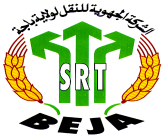 الشركة الجهوية للنقل         بباجة          الشـركة الجهـوية للنقـــل ببـاجـــــــةإعـلان طلـب عروض  عـدد 07/2022    تعتزم الشركـــة الجهوية للنقل بباجة إعلان طلـب عروض عـدد 07/2022  لابرام عقود تأمين للأخطار المتعلّقة بنشاطها  للسنوات 2023 -2024-2025   و يحتوي على قسط وحيد . فعلى الراغبين في المشاركة الدخول عبر منظومة الشراء العمومي على الخط  TUNEPS  قصد تحميل كراس الشروط بصفة مجانية من موقع الواب التالي ) www.tuneps.tn ) وكلّ مشارك يبقى ملزما بعرضه لمدّة مائة و عشرون يوما (120)  إبتداءا من اليوم الموالي لآخر أجل لقبول العروض. يتعين على المشاركين في طلب العروض  عـدد 07/2022 لابرام عقود تأمين ارسال عروضهم وفقا لما نص عليه كراس الشروط بالفصل 4 منه  وجوبا عبر منظومة الشراء العمومي على الخط على الموقع ) www.tuneps.tn ).   أما  بالنسبة للضمان المالي الوقتي ومضمون من السجل التجاري فيتعين وضعهما داخل ظرف مغلق يكتب عليه عبـــارة لا يفتح  طلب عروض عدد 07/2022 لابرام عقود تأمين وإرساله عن طريق البريد مضمون الوصول أو بالبريد السّريع أو تسليمه مباشرة إلى مكتب الضبط مقابل الحصول على وصل إيداع، باسم السيّد الرئيس المدير العام للشركة الجهوية للنقل بباجة على العنوان التّالـي : الشركة الجهوية للنقل بباجة –06 شارع البيئـة – 9000 باجـة ويكون آخر أجل لقبول العروض يوم 02 أكتوبر2022  على الساعة العاشرة صباحا ختم مكتب الضبط المركزي للشركة هو الذي يأخذ بعين الاعتبار.حدّد آخر أجل لقبول العروض يوم  02 اكتوبر 2022 على الساعة العاشرة صباحا حيث  يتم غلق الترشحات بصفة آلية من منظومة TUNEPS، ويتمّ فتح العروض المالية والفنية في جلسة علنية عبر منظومة الشراء العمومي على الخط  وذلك على الساعة العاشرة والنصف صباحا من نفس اليوم 02 اكتوبر 2022.                        لمزيد الإرشادات الإتّصال بالكتابة القارّة للجنة الصّفقات.   	          الهــاتـف  	:	433 457 78 – 627 457 78